ОТЗЫВ  на работу студента/ки 4 курса Института «Высшая школа менеджмента» Санкт-Петербургского государственного университета ФИО по подготовке выпускной квалификационной работы по направлению 38.03.02 – Менеджментна тему 
«Эмоциональный интеллект руководителя как фактор развития коммуникативной культуры в организации»Особые комментарии: (при наличии)Общий вывод: работа студента Шарипова Акмаля ХалимовичаАвтор  продемонстрировал высокую вовлеченность и самостоятельность при выполнении исследования. Полученные результаты имеют высокую практическую значимость.  соответствует требованиям, предъявляемым к выпускным квалификационным работам по направлению 38.03.02 – Менеджмент, профиль – Управление человеческими ресурсами.Научный руководитель: Замулин Андрей Леонидович, к.психол.н., доцент , ст. преподаватель. Дата 06 мая 2023 года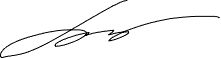 Проявление студентом самостоятельности и инициативы при работе над ВКРСтудент проявил самостоятельность при формулировке исследуемой управленческой проблемы, целей и задач ВКРВКР выполнялась студентом в целом самостоятельно при активном консультировании с научным руководителемСтудент не проявил инициативы при работе над ВКРИнтенсивность взаимодействия с научным руководителем:Постоянное взаимодействиеНерегулярное взаимодействиеОтсутствие взаимодействияДругое:Соблюдение графика работы над ВКР:Полностью соблюдалсяСоблюдался частичноНе соблюдалсяСвоевременность предоставления окончательного варианта текста ВКР научному руководителю:Накануне дня защиты ВКРНа следующий день после загрузки ВКР в BlackboardВ день крайнего срока загрузки ВКР в BlackboardЗа день до крайнего срока загрузки ВКР в BlackboardЗа два дня до крайнего срока загрузки ВКР в BlackboardЗа три дня и более до крайнего срока загрузки ВКР в Blackboard Степень достижения цели ВКР, сформулированной во Введении:Полностью достигнутаДостигнута частичноНе достигнутаСоответствие содержания ВКР требованиям: Полностью соответствуетСоответствует частичноНе соответствует Соответствие оформления текста ВКР требованиям: Полностью соответствуетСоответствует частичноНе соответствует